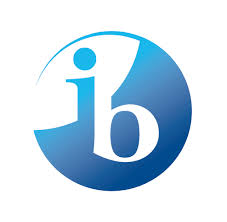 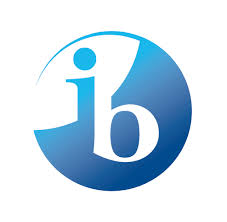 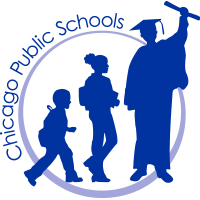 PEIRCE LOCAL SCHOOL COUNCIL SPECIAL MEETING		Thursday, November 29, 2018   *****5:00 pm *****LibraryNOTE: Please Enter at Door #1AGENDAChair Calls Meeting to OrderRoll CallApproval of the Order of the AgendaPublic ParticipationOld BusinessNew BusinessPrincipal EvaluationAnnouncements Executive SessionMotion to Adjourn